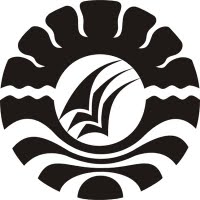 SKRIPSIPENINGKATAN HASIL BELAJAR IPS MELALUI PENERAPAN COOPERATIVE LEARNING TIPE NUMBERED HEADS TOGETHER (NHT) PADA MURID KELAS V SDN NO. 31 LAU KABUPATEN TAKALARMIRWANAPROGRAM STUDI PENDIDIKAN GURU SEKOLAH DASAR FAKULTAS ILMU PENDIDIKAN UNIVERSITAS NEGERI MAKASSAR2012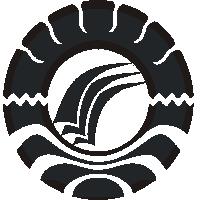 PENINGKATAN HASIL BELAJAR IPS MELALUI PENERAPAN COOPERATIVE LEARNING TIPE NUMBERED HEADS TOGETHER (NHT) PADA MURID KELAS V SDN NO. 31 LAU KABUPATEN TAKALARSKRIPSIDiajukan kepada Fakultas Ilmu Pendidikan Universitas Negeri Makassar untuk MemenuhiSebagian Persyaratan Memeroleh Gelar Sarjana Pendidikan (S. Pd)  Oleh:MIRWANA0747241467PROGRAM STUDI PENDIDIKAN GURU SEKOLAH DASAR FAKULTAS ILMU PENDIDIKAN UNIVERSITAS NEGERI MAKASSAR2012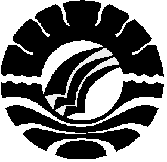 PERSETUJUAN PEMBIMBINGPERSETUJUAN PEMBIMBINGSkripsi dengan judul “Peningkatan Hasil Belajar IPS Melalui Penerapan Cooperative Learning Tipe Numbered Heads Together (NHT) pada Murid Kelas V SDN No. 31 Lau Kabupaten Takalar”.Atas nama:	Nama		: MIRWANA	No stambuk	: 0747241467	Jurusan/Prodi	: Pendidikan Guru Sekolah Dasar	Fakultas	: Ilmu PendidikanSetelah diperiksa dan diujikan, dinyatakan  lulus  dan memenuhi syarat untuk memperoleh gelar Sarjana Pendidikan (S.Pd) pada Prodi PGSD S-1 Fakultas Ilmu Pendidikan Universitas Negeri Makassar.			                                         Makassar,     Juli 2012Pembimbing I	  		           Pembimbing II Dra. Hj. Yaba, M. Pd. 	                 	Dra. Hj. Syamsiah  D., S.Pd., M.Pd.      NIP. 194510 101 196503 2 001  	    	NIP. 19581231 198403 2 001 				  Mengetahui :Ketua Prodi PGSD FIP UNMDrs. Muslimin, M.Ed. NIP. 19610224 198705  1 003PENGESAHAN UJIAN SKRIPSI	Skripsi atas nama MIRWANA. 074 724 1467. Judul: Peningkatan Hasil Belajar IPS Melalui Penerapan Cooperative Learning Tipe Numbered Heads Together (NHT) pada Murid Kelas V SDN No. 31 Lau Kabupaten Takalar. Diterima oleh Panitia Ujian Skripsi Fakultas Ilmu Pendidikan Universitas Negeri Makassar dengan SK Dekan Dekan No. 4391./UN.36.4/PP/2012. Tanggal 11 Juni  2012 untuk memenuhi sebagian persyaratan memperoleh gelar Sarjana Pendidikan pada Program Studi Pendidikan Guru Sekolah Dasar (PGSD) pada hari Rabu, 20 Juni  2012.Disahkan OlehDekan Fakultas Ilmu PendidikanProf. Dr. Ismail Tolla, M.PdNIP. 19531230 198003 1 005Panitia Ujian :Ketua	:   Drs. M. Ali Latif Amri, M.Pd	(................................)Sekretaris	:   Ahmad Syawaluddin, S.Kom., M.Pd	(................................)Pembimbing I	:   Dra. Hj. Yaba, M.Pd           	(................................)Pembimbing II	:   Dra. Hj. Syamsiah D, S.Pd., M.Pd	(................................)Penguji I	:   Dra. Erna Suryani Sahabuddin, M.Si	(................................)Penguji II	:   Dr. Pattaufi, S.Pd., M.Pd	(................................)PERNYATAAN KEASLIAN SKRIPSISaya yang bertanda tangan di bawah ini:Nama				: MirwanaNim				: 0747241467Jurusan/Program Studi	: Pendidikan Guru Sekolah DasarJudul Skripsi                        :  Peningkatan Hasil Belajar IPS Melalui Penerapan Cooperative Learning Tipe Numbered Heads Together (NHT) pada Murid Kelas V SDN No. 31 Lau Kabupaten TakalarMenyatakan dengan sebenarnya bahwa skripsi yang saya tulis ini benar merupakan hasil karya saya sendiri dan bukan merupakan pengambilalihan tulisan atau pikiran orang lain yang saya akui sebagai hasil tulisan atau pikiran sendiri.Apabila dikemudian hari terbukti atau dapat dibuktikan bahwa skripsi ini hasil jiplakan, maka saya bersedia menerima sanksi atas perbuatan tersebut sesuai ketentuan yang berlaku.			    		                          Makassar,       Juli 2012							    Yang Membuat Pernyataan,								Mirwana MOTTO DAN PERSEMBAHANDengan kesabaran, karang pun akan hancur.Dengan budi pekerti, orang akan dikenal.Dengan tekad dan kerja keras, kita akan sukses.Kuperuntukkan  karya tulis  ini kepada:Ayahanda dan ibunda tercinta serta keluargaku tersayang sebagai wujud pengabdianku, cinta kasihku dan rasa hormatku atas pengorbanannya Yang Membuatku teduh dalam Menulis.Suamiku yang telah  memberikan dorongan dan motivasi dalam mencapai segenggam Ilmu pengetahuanABSTRAKMirwana. 2011. Peningkatan Hasil Belajar IPS Melalui Penerapan Cooperative Learning Tipe Numbered Heads Together (NHT) pada Murid Kelas V SDN No. 31 Lau Kabupaten Takalar. Skripsi. Dibimbing oleh: Dra. Hj. Yaba, M.Pd. dan Dra. Hj. Syamsiah D., S.Pd., M.Pd. Program Pendidikan Guru Sekolah Dasar. Fakultas Ilmu Pendidikan Universitas Negeri Makassar.Penelitian ini bertujuan untuk mengetahui peningkatan hasil belajar IPS melalui penerapan pembelajaran Cooperative learning dengan tipe Numbered Heads Together pada murid kelas V SDN No. 31 Lau Kabupaten Takalar. Pendekatan yang digunakan adalah pendekatan kualitatif dengan Penelitian ini adalah Penelitian Tindakan Kelas (Classroom Action Research. Subjek penelitian ini adalah murid kelas V SDN No. 31 Lau semester genap tahun pelajaran 2010/2011 dengan jumlah murid sebanyak 40 orang terdiri atas 22 orang murid laki – laki dan 18 orang murid perempuan. Penelitian ini berfokus pada tingkat keberhasilan murid yang diperoleh setelah penerapan metode penerapan cooperative learning type numered heads together (NHT). Indikator keberhasilan pada penelitian ini adalah apabila terdapat 85% murid yang mendapat hasil belajar IPS di atas nilai 70 sebagai angka kriteria ketuntasan minimal setelah menggunakan metode CooperativeLearning  tipe Numbered Heads Together (NHT). Adapun masalah yang diteliti adalah penerapan model Cooperative Learning tipe Numbered Heads Together dapat meningkatkan hasil belajar IPS murid kelas V SDN No. 31 Lau Kabupaten Takalar. Penelitian ini bertujuan untuk meningkatkan hasil belajar IPS melalui penerapan pembelajaran Cooperative learning dengan tipe Numbered Heads Together pada murid kelas V SDN No. 31 Lau Kabupaten Takalar.  Penelitian ini adalah Penelitian Tindakan Kelas (Classroom Action Research) yang berbasis eksperimen yang melibatkan kegiatan berulang yaitu perencanaan, tindakan, observasi dan Refleksi.  Kemampuan murid dalam berinteraksi dengan murid yang lain menunjukkan perubahan yang signifikan. Motivasi murid dalam mengikuti pelajaran menunjukkan hasil berbeda dari sebelumnya dengan diterapkan model pembelajaran Cooperative Learning Type NHT menujukkan presti yang lebih tinggi.PRAKATAAlhamdulilahirobbil`alamin, ungkapan kalimat syukur sepatutnya penulis panjatkan hanya kepada Allah Swt. semata, karena berkat iradat-Nyalah penulis dapat menyelesaikan skripsi penelitian  yang berjudul “Peningkatan Hasil Belajar IPS Melalui Penerapan Cooperative Learning Tipe Numbered Heads Together (NHT) pada Murid Kelas V SDN No. 31 Lau Kabupaten Takalar”  sesuai dengan waktu yang telah ditentukan.Penyusunan skripsi ini tidak terlepas dari uluran tangan dan keterlibatan berbagai pihak, baik langsung maupun tidak langsung. Karena itu terwujudnya skripsi ini banyak pihak yang patut menerima ucapan terima kasih atas bantuan yang diberikan kepada penulis.Dalam kesempatan ini, penulis dengan segala kerendahan hati mengucapkan terima kasih, khususnya kepada: Ibu Dra. Hj. Yaba, M. Pd. dan Dra. Hj. Syamsiah D., S. Pd., M.Pd. selaku pembimbing I dan pembimbing II yang telah dengan sabar, tekun, tulus dan ikhlas di sela-sela kesibukannya telah meluangkan waktu, tenaga dan pikiran untuk menuntun, membimbing dan senantiasa membekali penulis dengan sejumlah pengetahuan, hingga tersusun skripsi ini.Pada kesempatan ini, penulis juga menyampaikan ucapan terima kasih kepada:Prof. Dr. H. Arismunandar, M.Pd. selaku Rektor Universitas Negeri Makassar yang telah menerima penulis dan menyediakan sarana dan prasarana di dalam lingkungan UNM.Prof. Dr. Ismail Tolla, M. Pd., selaku Dekan Fakultas Ilmu Pendidikan Universitas Negeri Makassar, yang senentiasa memberikan fasilitas hinga penulis menyelesaikan studi pada Fakultas Ilmu Pendidikan UNM.Drs. Muslimin, M.Ed. dan Ahmad Syawaluddin, S.Kom, M.Pd. masing-masing selaku ketua Prodi PGSD dan sekretaris Prodi PGSD FIP UNM yang telah mengizinkan,  memberikan kesempatan kepada penulis untuk melaksanakan penelitian dan menyiapkan sarana dan prasarana yang dibutuhkan selama menempuh pendidikan program S1 FIP UNM. Segenap Dosen dan Karyawan Fakultas Ilmu Pendidikan UNM serta guru-guru SDN No.31 Lau Kabupaten Takalar , yang banyak memberikan pengetahuan dan bantuan kepada penulis.Ibu Hj. Mantasiah, A.Ma., Pd. selaku Kepala SDN No.31 Lau Kabupaten Takalar dan Ibu Hamila, A.Ma. selaku guru kelas V, serta seluruh staf guru di lingkungan SDN No.31 Lau Kabupaten Takalar yang telah banyak membantu kelancaran dalam pelaksanaan penelitian ini.Penghargaan yang tidak terhingga dan penuh rasa hormat, penulis sampaikan kepada kedua orang tua tercinta Muh. Amin Dg. Rowa dan Mawar Dg. Bau, serta suami Muh. Zulfikar yang telah memberikan dukungan moril dan tak henti-hentinya memanjatkan do’a agar tulisan ini dapat diselesaikan.Rekan-rekan mahasiswa PGSD SI 2007 yang telah memberikan masukan, bantuan kepada penulis selama menempuh pendidikan di UPP Tidung FIP UNM.Rekan-rekan Resimen Mahasiswa Satuan 702 UNM yang telah memeberikan dorongan dan semangat bagi penulis.Semoga semua kebaikan yang telah diberikan oleh Bapak dan Ibu serta semua pihak yang telah membantu dalam skripsi ini mendapat balasan yang berlipat ganda dan menjadi amal sholeh di hadapan Allah Swt.Penulis menyadari bahwa penyusunan skripsi ini masih terdapat kelemahan dan kekurangan. Akhirnya, semoga hasil penelitian ini dapat memberi manfaat bagi semua pihak dan memperoleh amal shaleh.      Makassar,     Juli 2012               Penulis             MirwanaDAFTAR ISIDAFTAR TABELDAFTAR LAMPIRANHALAMAN SAMPULiHALAMAN JUDULiiPERSETUJUAN PEMBIMBINGiiiPENGESAHAN SKRIPSIivPERNYATAAN KEASLIAN SKRIPSIvMOTTOviABSTRAKviiPRAKATA viiiDAFTAR ISIxiDAFTAR TABELxiiiDAFTAR LAMPIRANxivBAB I PENDAHULUANLatar BelakangRumusan MasalahTujuan PenelitianManfaat Penelitian11667BAB II TINJAUAN PUSTAKA DAN KERANGKA PIKIRTinjauan PustakaKerangka PikirHipotesis882223BAB III METODE PENELITIANPendekatan Penelitian dan Jenis PenelitianSetting dan Subjek PenelitianFokus PenelitianDesain  dan Prosedur PenelitianTeknik Pengumpulan DataTeknik Analisis DataIndikator Keberhasilan2424252525293031BAB IV HASIL PENELITIANHasil PenelitianPembahasan Hasil Penelitian323242BAB V KESIMPULAN DAN SARANKesimpulanSaran464646DAFTAR PUSTAKA48LAMPIRAN50RIWAYAT HIDUPTabelHalaman 3.1Teknik Pengkategorian Skala Lima314.1Hasil Belajar Murid Kelas V SDN No. 31 Lau Kabupaten Takalar Siklus I354.2Deskripsi Ketuntasan Belajar Murid Kelas V SDN No.31 Lau Kabupaten Takalar pada Siklus I354.3Hasil Belajar Murid Kelas V SDN No. 31 Lau Kabupaten Takalar Siklus I404.5Deskripsi Ketuntasan Belajar Murid Kelas V SDN No.31 Lau Kabupaten Takalar pada Siklus I41LampiranHalaman 1.Rencana Pelaksanaan Pembelajaran  Siklus I pertemuan I512.Rencana Pelaksanaan Pembelajaran  Siklus I pertemuan II553.Hasil  LKS Siklus I 594.Tes  Akhir Pembelajaran siklus I 605.Hasil Tes Akhir Pembelajaran Siklus I 616.Hasil Observasi Mengajar Guru Siklus I 627.Hasil Observasi Belajar Siswa  Siklus I658.Rencana Pelaksanaan Pembelajaran  Siklus II pertemuan I679.Rencana Pelaksanaan Pembelajaran  Siklus II pertemuan II7110Hasil  LKS Siklus  II7511Tes  Akhir Pembelajaran siklus II 7612Hasil Tes Akhir Pembelajaran Siklus II 7713Hasil Observasi Mengajar Guru Siklus II7814Hasil Observasi Belajar Siswa  Siklus II8015Daftar Nama-Nama Kelompok Siklus I 8216Daftar Nama-Nama Kelompok Siklus II8315Rekapitulai Hasil Belajar Siklus I dan Siklus II 8416Dokumentasi Penelitian 85